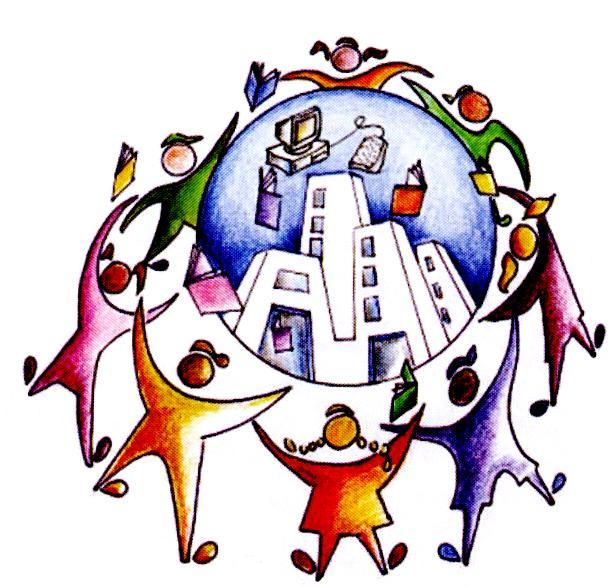 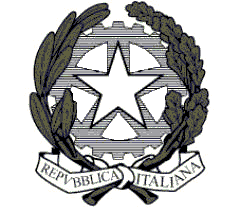 Classe…………………Nella relazione finale si riportano gli aspetti educativo-didattici degli alunni, derivati sia dalla didattica in presenza che dalle attività a distanza. I criteri per la valutazione degli apprendimenti fanno riferimento al decreto legislativo n. 62/2017. 1) analisi, con riferimento alla situazione di partenza, dell’evoluzione della classe nel corso  dei tre anni scolasticiDati generali composizione della classe ed evoluzione nei tre anni. Presenza di alunni con Bisogni Educativi Speciali (BES) Avvicendamento docenti del Consiglio di Classe nei tre anni. Evoluzione della classe in termini di:livelli di competenze, sia disciplinari che trasversali (competenze sociali e civiche)partecipazione, impegno e metodo di studio, frequenzaSocializzazione2) programmazione svoltaConfronto con la programmazione di inizio anno: gli obiettivi indicati sono stati raggiunti ovvero parzialmente (indicare quali obiettivi non sono stati raggiunti)Il programma annuale è stato integralmente svolto, ovvero non sono stati svolti i seguenti argomento per i seguenti motivi……………………………….3) educazione civicaLa a legge 92 del 20 agosto 2019 ha previsto dall’anno scolastico 2020-2021 l’insegnamento scolastico trasversale dell’educazione civica. Sono state svolte ……..4) progettualita’Progettualità sviluppata nella classe nel corso dei tre anni:Progetti PTOFGite di istruzione e visite guidate5) strumenti, metodologie utilizzateLe metodologie attivate dal Consiglio di classe e dai singoli docenti hanno mirato a coinvolgere attivamente gli alunni sollecitandone la partecipazione, la curiosità, l’interesse. E’ stato adottato il principio generale di partire dall’esperienza concreta degli alunni e dai loro interessi al fine di promuovere situazioni di apprendimento atte a far recuperare, consolidare, potenziare abilità e conoscenze utili al conseguimento delle competenze disciplinari e trasversali che ciascun alunno deve possedere al termine del triennio.Nello specifico, ciascun docente, come qui di seguito schematizzato, ha adottato le metodologie e le strategie più opportune ed idonee alle caratteristiche e alle potenzialità del singolo affinché ognuno potesse agevolmente, in relazione alle proprie capacità, proseguire la sua crescita culturale e formativa: Mezzi e Strumenti utilizzati es. libri di testo, dispense, lavagna luminosa, computer, videoregistratore, ecc6) risultati raggiuntiGli alunni……………Falconara M.ma,  ______giugno …………..				I Docenti di classePrimo annoSecondo anno Terzo annoPrimo annoSecondo anno Terzo annoTipologiaItalianoStoriaGeografiaEd. civicaInglese e FranceseMatematica e scienzeTecnologiaMusicaArteMotoriaLezioni frontaliLezione espositiva centrata su  “dialogo – discussione”Lezione basata sul rinforzoProblem solvingRicerca – azioneAttività di gruppoAltroTipologiaItalianoStoriaGeografiaEd. civicaInglese e FranceseMatematica e scienzeTecnologiaMusicaArteMotoriaDispense e/o altra documentazione fornita dal docenteTesti in aggiunta al manuale in adozioneLIMAula multimedialeAltra aula laboratorialeWEBQUEST (consultazione e ricerca guidata sul web)Apprendimento contestualizzato attraverso l’esperienza-conoscenza del territorio (visite guidate etc.)Cognome e nomeFirma